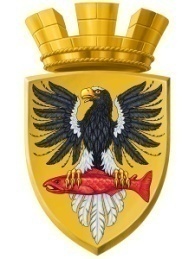 Р О С С И Й С К А Я Ф Е Д Е Р А Ц И ЯКАМЧАТСКИЙ КРАЙП О С Т А Н О В Л Е Н И ЕАДМИНИСТРАЦИИ ЕЛИЗОВСКОГО ГОРОДСКОГО ПОСЕЛЕНИЯОт 28.11.2018 года                                                                                                                  № 2009-п     г.ЕлизовоО размещении в федеральной информационной адресной системе сведений об адресах присвоенных объектам адресации – помещениям в многоквартирном доме      №25/2 по ул. Виталия Кручины в г.Елизово	Руководствуясь ч.3 ст.5 и ч.3 ст.9 Федерального закона от 28.12.2013    № 443-ФЗ «О федеральной информационной адресной системе и о внесении изменений в Федеральный закон «Об общих принципах организации местного самоуправления в Российской Федерации», ст. 14 Федерального закона от 06.10.2003 № 131-ФЗ «Об общих принципах организации местного самоуправления в РФ», Уставом Елизовского городского поселения, Приказом Минфина России от 05.11.2015 № 171н «Об утверждении Перечня элементов планировочной структуры, элементов улично-дорожной сети, элементов объектов адресации, типов зданий (сооружений), помещений, используемых в качестве реквизитов адреса, и Правил сокращенного наименования адресообразующих элементов», в целях актуализации информации в федеральной информационной адресной системе,ПОСТАНОВЛЯЮ:1. Разместить в федеральной информационной адресной системе сведения об адресах, присвоенных объектам адресации - помещениям в многоквартирном доме № 25/2 по ул. Виталия Кручины в г. Елизово, ранее не размещенные в государственном адресном реестре, согласно приложению к настоящему постановлению.2. Направить данное постановление в федеральную информационную адресную систему для внесения сведений установленных данным постановлением.Управлению делами администрации Елизовского городского поселения опубликовать (обнародовать) настоящее постановление в средствах массовой информации и разместить в информационно-телекоммуникационной сети «Интернет» на официальном сайте администрации Елизовского городского поселения.Контроль за исполнением настоящего постановления возложить на руководителя Управления архитектуры и градостроительства администрации Елизовского городского поселения.Глава администрации Елизовского городского поселения                                                   Д.Б. ЩипицынПриложение к постановлению администрации Елизовского городского поселенияот 28.11.2018 № 2009-пПомещение,с кадастровым номером 41:05:0101001: 8988,с кадастровым номером 41:05:0101001: 8988,с кадастровым номером 41:05:0101001: 8988,с кадастровым номером 41:05:0101001: 8988,Россия,Камчатский край,Камчатский край,Елизовский муниципальный район,Елизовский муниципальный район,Елизовский муниципальный район,Елизовский муниципальный район,Елизовское городское поселение,Елизовское городское поселение,Елизовское городское поселение,Елизово г.,Виталия Кручины ул.,Виталия Кручины ул.,д.25/2,кв.1.кв.1.кв.1.кв.1.кв.1.Помещение,с кадастровым номером 41:05:0101001:9877,с кадастровым номером 41:05:0101001:9877,с кадастровым номером 41:05:0101001:9877,с кадастровым номером 41:05:0101001:9877,Россия,Камчатский край,Камчатский край,Елизовский муниципальный район,Елизовский муниципальный район,Елизовский муниципальный район,Елизовский муниципальный район,Елизовское городское поселение,Елизовское городское поселение,Елизовское городское поселение,Елизово г.,Виталия Кручины ул.,Виталия Кручины ул.,д.25/2,кв.2.кв.2.кв.2.кв.2.кв.2.Помещение,с кадастровым номером 41:05:0101001:8899,с кадастровым номером 41:05:0101001:8899,с кадастровым номером 41:05:0101001:8899,с кадастровым номером 41:05:0101001:8899,Россия,Камчатский край,Камчатский край,Елизовский муниципальный район,Елизовский муниципальный район,Елизовский муниципальный район,Елизовский муниципальный район,Елизовское городское поселение,Елизовское городское поселение,Елизовское городское поселение,Елизово г.,Виталия Кручины ул.,Виталия Кручины ул.,д.25/2,кв.3.кв.3.кв.3.кв.3.кв.3.Помещение,с кадастровым номером 41:05:0101001:8064,с кадастровым номером 41:05:0101001:8064,с кадастровым номером 41:05:0101001:8064,с кадастровым номером 41:05:0101001:8064,Россия,Камчатский край,Камчатский край,Елизовский муниципальный район,Елизовский муниципальный район,Елизовский муниципальный район,Елизовский муниципальный район,Елизовское городское поселение,Елизовское городское поселение,Елизовское городское поселение,Елизово г.,Виталия Кручины ул.,Виталия Кручины ул.,д.25/2,кв.4.кв.4.кв.4.кв.4.кв.4.Помещение,с кадастровым номером 41:05:0101001:8904,с кадастровым номером 41:05:0101001:8904,с кадастровым номером 41:05:0101001:8904,с кадастровым номером 41:05:0101001:8904,Россия,Камчатский край,Камчатский край,Елизовский муниципальный район,Елизовский муниципальный район,Елизовский муниципальный район,Елизовский муниципальный район,Елизовское городское поселение,Елизовское городское поселение,Елизовское городское поселение,Елизово г.,Виталия Кручины ул.,Виталия Кручины ул.,д.25/2,кв.5.кв.5.кв.5.кв.5.кв.5.Помещение,с кадастровым номером 41:05:0101001:8059,с кадастровым номером 41:05:0101001:8059,с кадастровым номером 41:05:0101001:8059,с кадастровым номером 41:05:0101001:8059,Россия,Камчатский край,Камчатский край,Елизовский муниципальный район,Елизовский муниципальный район,Елизовский муниципальный район,Елизовский муниципальный район,Елизовское городское поселение,Елизовское городское поселение,Елизовское городское поселение,Елизово г.,Виталия Кручины ул.,Виталия Кручины ул.,д.25/2,кв.6.кв.6.кв.6.кв.6.кв.6.Помещение,с кадастровым номером 41:05:0101001:8909,с кадастровым номером 41:05:0101001:8909,с кадастровым номером 41:05:0101001:8909,с кадастровым номером 41:05:0101001:8909,Россия,Камчатский край,Камчатский край,Елизовский муниципальный район,Елизовский муниципальный район,Елизовский муниципальный район,Елизовский муниципальный район,Елизовское городское поселение,Елизовское городское поселение,Елизовское городское поселение,Елизово г.,Виталия Кручины ул.,Виталия Кручины ул.,д.25/2,кв.7.кв.7.кв.7.кв.7.кв.7.Помещение,с кадастровым номером 41:05:0101001:8057,с кадастровым номером 41:05:0101001:8057,с кадастровым номером 41:05:0101001:8057,с кадастровым номером 41:05:0101001:8057,Россия,Камчатский край,Камчатский край,Елизовский муниципальный район,Елизовский муниципальный район,Елизовский муниципальный район,Елизовский муниципальный район,Елизовское городское поселение,Елизовское городское поселение,Елизовское городское поселение,Елизово г.,Виталия Кручины ул.,Виталия Кручины ул.,д.25/2,кв.8.кв.8.кв.8.кв.8.кв.8.Помещение,с кадастровым номером 41:05:0101001:8060,с кадастровым номером 41:05:0101001:8060,с кадастровым номером 41:05:0101001:8060,с кадастровым номером 41:05:0101001:8060,Россия,Камчатский край,Камчатский край,Елизовский муниципальный район,Елизовский муниципальный район,Елизовский муниципальный район,Елизовский муниципальный район,Елизовское городское поселение,Елизовское городское поселение,Елизовское городское поселение,Елизово г.,Виталия Кручины ул.,Виталия Кручины ул.,д.25/2,кв.9.кв.9.кв.9.кв.9.кв.9.Помещение,с кадастровым номером 41:05:0101001:8894,с кадастровым номером 41:05:0101001:8894,с кадастровым номером 41:05:0101001:8894,с кадастровым номером 41:05:0101001:8894,Россия,Камчатский край,Камчатский край,Елизовский муниципальный район,Елизовский муниципальный район,Елизовский муниципальный район,Елизовский муниципальный район,Елизовское городское поселение,Елизовское городское поселение,Елизовское городское поселение,Елизово г.,Виталия Кручины ул.,Виталия Кручины ул.,д.25/2,кв.10.кв.10.кв.10.кв.10.кв.10.Помещение,с кадастровым номером 41:05:0101001:7191,с кадастровым номером 41:05:0101001:7191,с кадастровым номером 41:05:0101001:7191,с кадастровым номером 41:05:0101001:7191,Россия,Камчатский край,Камчатский край,Елизовский муниципальный район,Елизовский муниципальный район,Елизовский муниципальный район,Елизовский муниципальный район,Елизовское городское поселение,Елизовское городское поселение,Елизовское городское поселение,Елизово г.,Виталия Кручины ул.,Виталия Кручины ул.,д.25/2,кв.11.кв.11.кв.11.кв.11.кв.11.Помещение,с кадастровым номером 41:05:0101001:7898,с кадастровым номером 41:05:0101001:7898,с кадастровым номером 41:05:0101001:7898,с кадастровым номером 41:05:0101001:7898,Россия,Камчатский край,Камчатский край,Елизовский муниципальный район,Елизовский муниципальный район,Елизовский муниципальный район,Елизовский муниципальный район,Елизовское городское поселение,Елизовское городское поселение,Елизовское городское поселение,Елизово г.,Виталия Кручины ул.,Виталия Кручины ул.,д.25/2,кв.12.кв.12.кв.12.кв.12.кв.12.Помещение,с кадастровым номером 41:05:0101001:8043,с кадастровым номером 41:05:0101001:8043,с кадастровым номером 41:05:0101001:8043,с кадастровым номером 41:05:0101001:8043,Россия,Камчатский край,Камчатский край,Елизовский муниципальный район,Елизовский муниципальный район,Елизовский муниципальный район,Елизовский муниципальный район,Елизовское городское поселение,Елизовское городское поселение,Елизовское городское поселение,Елизово г.,Виталия Кручины ул.,Виталия Кручины ул.,д.25/2,кв.13.кв.13.кв.13.кв.13.кв.13.Помещение,с кадастровым номером 41:05:0101001:8063,с кадастровым номером 41:05:0101001:8063,с кадастровым номером 41:05:0101001:8063,с кадастровым номером 41:05:0101001:8063,Россия,Камчатский край,Камчатский край,Елизовский муниципальный район,Елизовский муниципальный район,Елизовский муниципальный район,Елизовский муниципальный район,Елизовское городское поселение,Елизовское городское поселение,Елизовское городское поселение,Елизово г.,Виталия Кручины ул.,Виталия Кручины ул.,д.25/2,кв.14.кв.14.кв.14.кв.14.кв.14.Помещение,с кадастровым номером 41:05:0101001:8052,с кадастровым номером 41:05:0101001:8052,с кадастровым номером 41:05:0101001:8052,с кадастровым номером 41:05:0101001:8052,Россия,Камчатский край,Камчатский край,Елизовский муниципальный район,Елизовский муниципальный район,Елизовский муниципальный район,Елизовский муниципальный район,Елизовское городское поселение,Елизовское городское поселение,Елизовское городское поселение,Елизово г.,Виталия Кручины ул.,Виталия Кручины ул.,д.25/2,кв.15.кв.15.кв.15.кв.15.кв.15.Помещение,с кадастровым номером 41:05:0101001:6897,с кадастровым номером 41:05:0101001:6897,с кадастровым номером 41:05:0101001:6897,с кадастровым номером 41:05:0101001:6897,Россия,Камчатский край,Камчатский край,Елизовский муниципальный район,Елизовский муниципальный район,Елизовский муниципальный район,Елизовский муниципальный район,Елизовское городское поселение,Елизовское городское поселение,Елизовское городское поселение,Елизово г.,Виталия Кручины ул.,Виталия Кручины ул.,д.25/2,кв.16.кв.16.кв.16.кв.16.кв.16.Помещение,с кадастровым номером 41:05:0101001:7899,с кадастровым номером 41:05:0101001:7899,с кадастровым номером 41:05:0101001:7899,с кадастровым номером 41:05:0101001:7899,Россия,Камчатский край,Камчатский край,Елизовский муниципальный район,Елизовский муниципальный район,Елизовский муниципальный район,Елизовский муниципальный район,Елизовское городское поселение,Елизовское городское поселение,Елизовское городское поселение,Елизово г.,Виталия Кручины ул.,Виталия Кручины ул.,д.25/2,кв.17.кв.17.кв.17.кв.17.кв.17.Помещение,с кадастровым номером 41:05:0101001:9864,с кадастровым номером 41:05:0101001:9864,с кадастровым номером 41:05:0101001:9864,с кадастровым номером 41:05:0101001:9864,Россия,Камчатский край,Камчатский край,Елизовский муниципальный район,Елизовский муниципальный район,Елизовский муниципальный район,Елизовский муниципальный район,Елизовское городское поселение,Елизовское городское поселение,Елизовское городское поселение,Елизово г.,Виталия Кручины ул.,Виталия Кручины ул.,д.25/2,кв.18.кв.18.кв.18.кв.18.кв.18.Помещение,с кадастровым номером 41:05:0101001:7887,с кадастровым номером 41:05:0101001:7887,с кадастровым номером 41:05:0101001:7887,с кадастровым номером 41:05:0101001:7887,Россия,Камчатский край,Камчатский край,Елизовский муниципальный район,Елизовский муниципальный район,Елизовский муниципальный район,Елизовский муниципальный район,Елизовское городское поселение,Елизовское городское поселение,Елизовское городское поселение,Елизово г.,Виталия Кручины ул.,Виталия Кручины ул.,д.25/2,кв.19.кв.19.кв.19.кв.19.кв.19.Помещение,с кадастровым номером 41:05:0101001:8895,с кадастровым номером 41:05:0101001:8895,с кадастровым номером 41:05:0101001:8895,с кадастровым номером 41:05:0101001:8895,Россия,Камчатский край,Камчатский край,Елизовский муниципальный район,Елизовский муниципальный район,Елизовский муниципальный район,Елизовский муниципальный район,Елизовское городское поселение,Елизовское городское поселение,Елизовское городское поселение,Елизово г.,Виталия Кручины ул.,Виталия Кручины ул.,д.25/2,кв.20.кв.20.кв.20.кв.20.кв.20.Помещение,с кадастровым номером 41:05:0101001:9865,с кадастровым номером 41:05:0101001:9865,с кадастровым номером 41:05:0101001:9865,с кадастровым номером 41:05:0101001:9865,Россия,Камчатский край,Камчатский край,Елизовский муниципальный район,Елизовский муниципальный район,Елизовский муниципальный район,Елизовский муниципальный район,Елизовское городское поселение,Елизовское городское поселение,Елизовское городское поселение,Елизово г.,Виталия Кручины ул.,Виталия Кручины ул.,д.25/2,кв.21.кв.21.кв.21.кв.21.кв.21.Помещение,с кадастровым номером 41:05:0101001:6734,с кадастровым номером 41:05:0101001:6734,с кадастровым номером 41:05:0101001:6734,с кадастровым номером 41:05:0101001:6734,Россия,Камчатский край,Камчатский край,Елизовский муниципальный район,Елизовский муниципальный район,Елизовский муниципальный район,Елизовский муниципальный район,Елизовское городское поселение,Елизовское городское поселение,Елизовское городское поселение,Елизово г.,Виталия Кручины ул.,Виталия Кручины ул.,д.25/2,кв.22.кв.22.кв.22.кв.22.кв.22.Помещение,с кадастровым номером 41:05:0101001:8896,с кадастровым номером 41:05:0101001:8896,с кадастровым номером 41:05:0101001:8896,с кадастровым номером 41:05:0101001:8896,Россия,Камчатский край,Камчатский край,Елизовский муниципальный район,Елизовский муниципальный район,Елизовский муниципальный район,Елизовский муниципальный район,Елизовское городское поселение,Елизовское городское поселение,Елизовское городское поселение,Елизово г.,Виталия Кручины ул.,Виталия Кручины ул.,д.25/2,кв.23.кв.23.кв.23.кв.23.кв.23.Помещение,с кадастровым номером 41:05:0101001:8061,с кадастровым номером 41:05:0101001:8061,с кадастровым номером 41:05:0101001:8061,с кадастровым номером 41:05:0101001:8061,Россия,Камчатский край,Камчатский край,Елизовский муниципальный район,Елизовский муниципальный район,Елизовский муниципальный район,Елизовский муниципальный район,Елизовское городское поселение,Елизовское городское поселение,Елизовское городское поселение,Елизово г.,Виталия Кручины ул.,Виталия Кручины ул.,д.25/2,пом.24.пом.24.пом.24.пом.24.пом.24.Помещение,с кадастровым номером 41:05:0101001:8897,с кадастровым номером 41:05:0101001:8897,с кадастровым номером 41:05:0101001:8897,с кадастровым номером 41:05:0101001:8897,Россия,Камчатский край,Камчатский край,Елизовский муниципальный район,Елизовский муниципальный район,Елизовский муниципальный район,Елизовский муниципальный район,Елизовское городское поселение,Елизовское городское поселение,Елизовское городское поселение,Елизово г.,Виталия Кручины ул.,Виталия Кручины ул.,д.25/2,кв.25.кв.25.кв.25.кв.25.кв.25.Помещение,с кадастровым номером 41:05:0101001:9866,с кадастровым номером 41:05:0101001:9866,с кадастровым номером 41:05:0101001:9866,с кадастровым номером 41:05:0101001:9866,Россия,Камчатский край,Камчатский край,Елизовский муниципальный район,Елизовский муниципальный район,Елизовский муниципальный район,Елизовский муниципальный район,Елизовское городское поселение,Елизовское городское поселение,Елизовское городское поселение,Елизово г.,Виталия Кручины ул.,Виталия Кручины ул.,д.25/2,кв.26.кв.26.кв.26.кв.26.кв.26.Помещение,с кадастровым номером 41:05:0101001:8055,с кадастровым номером 41:05:0101001:8055,с кадастровым номером 41:05:0101001:8055,с кадастровым номером 41:05:0101001:8055,Россия,Камчатский край,Камчатский край,Елизовский муниципальный район,Елизовский муниципальный район,Елизовский муниципальный район,Елизовский муниципальный район,Елизовское городское поселение,Елизовское городское поселение,Елизовское городское поселение,Елизово г.,Виталия Кручины ул.,Виталия Кручины ул.,д.25/2,кв.27.кв.27.кв.27.кв.27.кв.27.Помещение,с кадастровым номером 41:05:0101001:8898,с кадастровым номером 41:05:0101001:8898,с кадастровым номером 41:05:0101001:8898,с кадастровым номером 41:05:0101001:8898,Россия,Камчатский край,Камчатский край,Елизовский муниципальный район,Елизовский муниципальный район,Елизовский муниципальный район,Елизовский муниципальный район,Елизовское городское поселение,Елизовское городское поселение,Елизовское городское поселение,Елизово г.,Виталия Кручины ул.,Виталия Кручины ул.,д.25/2,кв.28.кв.28.кв.28.кв.28.кв.28.Помещение,с кадастровым номером 41:05:0101001:8047,с кадастровым номером 41:05:0101001:8047,с кадастровым номером 41:05:0101001:8047,с кадастровым номером 41:05:0101001:8047,Россия,Камчатский край,Камчатский край,Елизовский муниципальный район,Елизовский муниципальный район,Елизовский муниципальный район,Елизовский муниципальный район,Елизовское городское поселение,Елизовское городское поселение,Елизовское городское поселение,Елизово г.,Виталия Кручины ул.,Виталия Кручины ул.,д.25/2,кв.29.кв.29.кв.29.кв.29.кв.29.Помещение,с кадастровым номером 41:05:0101001:8053,с кадастровым номером 41:05:0101001:8053,с кадастровым номером 41:05:0101001:8053,с кадастровым номером 41:05:0101001:8053,Россия,Камчатский край,Камчатский край,Елизовский муниципальный район,Елизовский муниципальный район,Елизовский муниципальный район,Елизовский муниципальный район,Елизовское городское поселение,Елизовское городское поселение,Елизовское городское поселение,Елизово г.,Виталия Кручины ул.,Виталия Кручины ул.,д.25/2,кв.30.кв.30.кв.30.кв.30.кв.30.Помещение,с кадастровым номером 41:05:0101001:9874,с кадастровым номером 41:05:0101001:9874,с кадастровым номером 41:05:0101001:9874,с кадастровым номером 41:05:0101001:9874,Россия,Камчатский край,Камчатский край,Елизовский муниципальный район,Елизовский муниципальный район,Елизовский муниципальный район,Елизовский муниципальный район,Елизовское городское поселение,Елизовское городское поселение,Елизовское городское поселение,Елизово г.,Виталия Кручины ул.,Виталия Кручины ул.,д.25/2,кв.31.кв.31.кв.31.кв.31.кв.31.Помещение,с кадастровым номером 41:05:0101001:9876,с кадастровым номером 41:05:0101001:9876,с кадастровым номером 41:05:0101001:9876,с кадастровым номером 41:05:0101001:9876,Россия,Камчатский край,Камчатский край,Елизовский муниципальный район,Елизовский муниципальный район,Елизовский муниципальный район,Елизовский муниципальный район,Елизовское городское поселение,Елизовское городское поселение,Елизовское городское поселение,Елизово г.,Виталия Кручины ул.,Виталия Кручины ул.,д.25/2,кв.32.кв.32.кв.32.кв.32.кв.32.Помещение,с кадастровым номером 41:05:0101001:8900,с кадастровым номером 41:05:0101001:8900,с кадастровым номером 41:05:0101001:8900,с кадастровым номером 41:05:0101001:8900,Россия,Камчатский край,Камчатский край,Елизовский муниципальный район,Елизовский муниципальный район,Елизовский муниципальный район,Елизовский муниципальный район,Елизовское городское поселение,Елизовское городское поселение,Елизовское городское поселение,Елизово г.,Виталия Кручины ул.,Виталия Кручины ул.,д.25/2,кв.33.кв.33.кв.33.кв.33.кв.33.Помещение,с кадастровым номером 41:05:0101001:9299,с кадастровым номером 41:05:0101001:9299,с кадастровым номером 41:05:0101001:9299,с кадастровым номером 41:05:0101001:9299,Россия,Камчатский край,Камчатский край,Елизовский муниципальный район,Елизовский муниципальный район,Елизовский муниципальный район,Елизовский муниципальный район,Елизовское городское поселение,Елизовское городское поселение,Елизовское городское поселение,Елизово г.,Виталия Кручины ул.,Виталия Кручины ул.,д.25/2,пом.34.пом.34.пом.34.пом.34.пом.34.Помещение,с кадастровым номером 41:05:0101001:8051,с кадастровым номером 41:05:0101001:8051,с кадастровым номером 41:05:0101001:8051,с кадастровым номером 41:05:0101001:8051,Россия,Камчатский край,Камчатский край,Елизовский муниципальный район,Елизовский муниципальный район,Елизовский муниципальный район,Елизовский муниципальный район,Елизовское городское поселение,Елизовское городское поселение,Елизовское городское поселение,Елизово г.,Виталия Кручины ул.,Виталия Кручины ул.,д.25/2,кв.35.кв.35.кв.35.кв.35.кв.35.Помещение,с кадастровым номером 41:05:0101001:8901,с кадастровым номером 41:05:0101001:8901,с кадастровым номером 41:05:0101001:8901,с кадастровым номером 41:05:0101001:8901,Россия,Камчатский край,Камчатский край,Елизовский муниципальный район,Елизовский муниципальный район,Елизовский муниципальный район,Елизовский муниципальный район,Елизовское городское поселение,Елизовское городское поселение,Елизовское городское поселение,Елизово г.,Виталия Кручины ул.,Виталия Кручины ул.,д.25/2,кв.36.кв.36.кв.36.кв.36.кв.36.Помещение,с кадастровым номером 41:05:0101001:8902,с кадастровым номером 41:05:0101001:8902,с кадастровым номером 41:05:0101001:8902,с кадастровым номером 41:05:0101001:8902,Россия,Камчатский край,Камчатский край,Елизовский муниципальный район,Елизовский муниципальный район,Елизовский муниципальный район,Елизовский муниципальный район,Елизовское городское поселение,Елизовское городское поселение,Елизовское городское поселение,Елизово г.,Виталия Кручины ул.,Виталия Кручины ул.,д.25/2,кв.37.кв.37.кв.37.кв.37.кв.37.Помещение,с кадастровым номером 41:05:0101001:8045,с кадастровым номером 41:05:0101001:8045,с кадастровым номером 41:05:0101001:8045,с кадастровым номером 41:05:0101001:8045,Россия,Камчатский край,Камчатский край,Елизовский муниципальный район,Елизовский муниципальный район,Елизовский муниципальный район,Елизовский муниципальный район,Елизовское городское поселение,Елизовское городское поселение,Елизовское городское поселение,Елизово г.,Виталия Кручины ул.,Виталия Кручины ул.,д.25/2,кв.38.кв.38.кв.38.кв.38.кв.38.Помещение,с кадастровым номером 41:05:0101001:8058,с кадастровым номером 41:05:0101001:8058,с кадастровым номером 41:05:0101001:8058,с кадастровым номером 41:05:0101001:8058,Россия,Камчатский край,Камчатский край,Елизовский муниципальный район,Елизовский муниципальный район,Елизовский муниципальный район,Елизовский муниципальный район,Елизовское городское поселение,Елизовское городское поселение,Елизовское городское поселение,Елизово г.,Виталия Кручины ул.,Виталия Кручины ул.,д.25/2,кв.39.кв.39.кв.39.кв.39.кв.39.Помещение,с кадастровым номером 41:05:0101001:7839,с кадастровым номером 41:05:0101001:7839,с кадастровым номером 41:05:0101001:7839,с кадастровым номером 41:05:0101001:7839,Россия,Камчатский край,Камчатский край,Елизовский муниципальный район,Елизовский муниципальный район,Елизовский муниципальный район,Елизовский муниципальный район,Елизовское городское поселение,Елизовское городское поселение,Елизовское городское поселение,Елизово г.,Виталия Кручины ул.,Виталия Кручины ул.,д.25/2,кв.40.кв.40.кв.40.кв.40.кв.40.Помещение,с кадастровым номером 41:05:0101001:9875,с кадастровым номером 41:05:0101001:9875,с кадастровым номером 41:05:0101001:9875,с кадастровым номером 41:05:0101001:9875,Россия,Камчатский край,Камчатский край,Елизовский муниципальный район,Елизовский муниципальный район,Елизовский муниципальный район,Елизовский муниципальный район,Елизовское городское поселение,Елизовское городское поселение,Елизовское городское поселение,Елизово г.,Виталия Кручины ул.,Виталия Кручины ул.,д.25/2,кв.41.кв.41.кв.41.кв.41.кв.41.Помещение,с кадастровым номером 41:05:0101001:6798,с кадастровым номером 41:05:0101001:6798,с кадастровым номером 41:05:0101001:6798,с кадастровым номером 41:05:0101001:6798,Россия,Камчатский край,Камчатский край,Елизовский муниципальный район,Елизовский муниципальный район,Елизовский муниципальный район,Елизовский муниципальный район,Елизовское городское поселение,Елизовское городское поселение,Елизовское городское поселение,Елизово г.,Виталия Кручины ул.,Виталия Кручины ул.,д.25/2,кв.42.кв.42.кв.42.кв.42.кв.42.Помещение,с кадастровым номером 41:05:0101001:8048,с кадастровым номером 41:05:0101001:8048,с кадастровым номером 41:05:0101001:8048,с кадастровым номером 41:05:0101001:8048,Россия,Камчатский край,Камчатский край,Елизовский муниципальный район,Елизовский муниципальный район,Елизовский муниципальный район,Елизовский муниципальный район,Елизовское городское поселение,Елизовское городское поселение,Елизовское городское поселение,Елизово г.,Виталия Кручины ул.,Виталия Кручины ул.,д.25/2,кв.43.кв.43.кв.43.кв.43.кв.43.Помещение,с кадастровым номером 41:05:0101001:8054,с кадастровым номером 41:05:0101001:8054,с кадастровым номером 41:05:0101001:8054,с кадастровым номером 41:05:0101001:8054,Россия,Камчатский край,Камчатский край,Елизовский муниципальный район,Елизовский муниципальный район,Елизовский муниципальный район,Елизовский муниципальный район,Елизовское городское поселение,Елизовское городское поселение,Елизовское городское поселение,Елизово г.,Виталия Кручины ул.,Виталия Кручины ул.,д.25/2,кв.44.кв.44.кв.44.кв.44.кв.44.Помещение,с кадастровым номером 41:05:0101001:9867,с кадастровым номером 41:05:0101001:9867,с кадастровым номером 41:05:0101001:9867,с кадастровым номером 41:05:0101001:9867,Россия,Камчатский край,Камчатский край,Елизовский муниципальный район,Елизовский муниципальный район,Елизовский муниципальный район,Елизовский муниципальный район,Елизовское городское поселение,Елизовское городское поселение,Елизовское городское поселение,Елизово г.,Виталия Кручины ул.,Виталия Кручины ул.,д.25/2,кв.45.кв.45.кв.45.кв.45.кв.45.Помещение,с кадастровым номером 41:05:0101001:9868,с кадастровым номером 41:05:0101001:9868,с кадастровым номером 41:05:0101001:9868,с кадастровым номером 41:05:0101001:9868,Россия,Камчатский край,Камчатский край,Елизовский муниципальный район,Елизовский муниципальный район,Елизовский муниципальный район,Елизовский муниципальный район,Елизовское городское поселение,Елизовское городское поселение,Елизовское городское поселение,Елизово г.,Виталия Кручины ул.,Виталия Кручины ул.,д.25/2,кв.46.кв.46.кв.46.кв.46.кв.46.Помещение,с кадастровым номером 41:05:0101001:8018,с кадастровым номером 41:05:0101001:8018,с кадастровым номером 41:05:0101001:8018,с кадастровым номером 41:05:0101001:8018,Россия,Камчатский край,Камчатский край,Елизовский муниципальный район,Елизовский муниципальный район,Елизовский муниципальный район,Елизовский муниципальный район,Елизовское городское поселение,Елизовское городское поселение,Елизовское городское поселение,Елизово г.,Виталия Кручины ул.,Виталия Кручины ул.,д.25/2,кв.47.кв.47.кв.47.кв.47.кв.47.Помещение,с кадастровым номером 41:05:0101001:8903,с кадастровым номером 41:05:0101001:8903,с кадастровым номером 41:05:0101001:8903,с кадастровым номером 41:05:0101001:8903,Россия,Камчатский край,Камчатский край,Елизовский муниципальный район,Елизовский муниципальный район,Елизовский муниципальный район,Елизовский муниципальный район,Елизовское городское поселение,Елизовское городское поселение,Елизовское городское поселение,Елизово г.,Виталия Кручины ул.,Виталия Кручины ул.,д.25/2,кв.48.кв.48.кв.48.кв.48.кв.48.Помещение,с кадастровым номером 41:05:0101001:8050,с кадастровым номером 41:05:0101001:8050,с кадастровым номером 41:05:0101001:8050,с кадастровым номером 41:05:0101001:8050,Россия,Камчатский край,Камчатский край,Елизовский муниципальный район,Елизовский муниципальный район,Елизовский муниципальный район,Елизовский муниципальный район,Елизовское городское поселение,Елизовское городское поселение,Елизовское городское поселение,Елизово г.,Виталия Кручины ул.,Виталия Кручины ул.,д.25/2,кв.49.кв.49.кв.49.кв.49.кв.49.Помещение,с кадастровым номером 41:05:0101001:8955,с кадастровым номером 41:05:0101001:8955,с кадастровым номером 41:05:0101001:8955,с кадастровым номером 41:05:0101001:8955,Россия,Камчатский край,Камчатский край,Елизовский муниципальный район,Елизовский муниципальный район,Елизовский муниципальный район,Елизовский муниципальный район,Елизовское городское поселение,Елизовское городское поселение,Елизовское городское поселение,Елизово г.,Виталия Кручины ул.,Виталия Кручины ул.,д.25/2,кв.50.кв.50.кв.50.кв.50.кв.50.Помещение,с кадастровым номером 41:05:0101001:8046,с кадастровым номером 41:05:0101001:8046,с кадастровым номером 41:05:0101001:8046,с кадастровым номером 41:05:0101001:8046,Россия,Камчатский край,Камчатский край,Елизовский муниципальный район,Елизовский муниципальный район,Елизовский муниципальный район,Елизовский муниципальный район,Елизовское городское поселение,Елизовское городское поселение,Елизовское городское поселение,Елизово г.,Виталия Кручины ул.,Виталия Кручины ул.,д.25/2,кв.51.кв.51.кв.51.кв.51.кв.51.Помещение,с кадастровым номером 41:05:0101001:9869,с кадастровым номером 41:05:0101001:9869,с кадастровым номером 41:05:0101001:9869,с кадастровым номером 41:05:0101001:9869,Россия,Камчатский край,Камчатский край,Елизовский муниципальный район,Елизовский муниципальный район,Елизовский муниципальный район,Елизовский муниципальный район,Елизовское городское поселение,Елизовское городское поселение,Елизовское городское поселение,Елизово г.,Виталия Кручины ул.,Виталия Кручины ул.,д.25/2,кв.52.кв.52.кв.52.кв.52.кв.52.Помещение,с кадастровым номером 41:05:0101001:8062,с кадастровым номером 41:05:0101001:8062,с кадастровым номером 41:05:0101001:8062,с кадастровым номером 41:05:0101001:8062,Россия,Камчатский край,Камчатский край,Елизовский муниципальный район,Елизовский муниципальный район,Елизовский муниципальный район,Елизовский муниципальный район,Елизовское городское поселение,Елизовское городское поселение,Елизовское городское поселение,Елизово г.,Виталия Кручины ул.,Виталия Кручины ул.,д.25/2,кв.53.кв.53.кв.53.кв.53.кв.53.Помещение,с кадастровым номером 41:05:0101001:8049,с кадастровым номером 41:05:0101001:8049,с кадастровым номером 41:05:0101001:8049,с кадастровым номером 41:05:0101001:8049,Россия,Камчатский край,Камчатский край,Елизовский муниципальный район,Елизовский муниципальный район,Елизовский муниципальный район,Елизовский муниципальный район,Елизовское городское поселение,Елизовское городское поселение,Елизовское городское поселение,Елизово г.,Виталия Кручины ул.,Виталия Кручины ул.,д.25/2,кв.54.кв.54.кв.54.кв.54.кв.54.Помещение,с кадастровым номером 41:05:0101001:8905,с кадастровым номером 41:05:0101001:8905,с кадастровым номером 41:05:0101001:8905,с кадастровым номером 41:05:0101001:8905,Россия,Камчатский край,Камчатский край,Елизовский муниципальный район,Елизовский муниципальный район,Елизовский муниципальный район,Елизовский муниципальный район,Елизовское городское поселение,Елизовское городское поселение,Елизовское городское поселение,Елизово г.,Виталия Кручины ул.,Виталия Кручины ул.,д.25/2,кв.55.кв.55.кв.55.кв.55.кв.55.Помещение,с кадастровым номером 41:05:0101001:9870,с кадастровым номером 41:05:0101001:9870,с кадастровым номером 41:05:0101001:9870,с кадастровым номером 41:05:0101001:9870,Россия,Камчатский край,Камчатский край,Елизовский муниципальный район,Елизовский муниципальный район,Елизовский муниципальный район,Елизовский муниципальный район,Елизовское городское поселение,Елизовское городское поселение,Елизовское городское поселение,Елизово г.,Виталия Кручины ул.,Виталия Кручины ул.,д.25/2,кв.56.кв.56.кв.56.кв.56.кв.56.Помещение,с кадастровым номером 41:05:0101001:9871,с кадастровым номером 41:05:0101001:9871,с кадастровым номером 41:05:0101001:9871,с кадастровым номером 41:05:0101001:9871,Россия,Камчатский край,Камчатский край,Елизовский муниципальный район,Елизовский муниципальный район,Елизовский муниципальный район,Елизовский муниципальный район,Елизовское городское поселение,Елизовское городское поселение,Елизовское городское поселение,Елизово г.,Виталия Кручины ул.,Виталия Кручины ул.,д.25/2,кв.57.кв.57.кв.57.кв.57.кв.57.Помещение,с кадастровым номером 41:05:0101001:7872,с кадастровым номером 41:05:0101001:7872,с кадастровым номером 41:05:0101001:7872,с кадастровым номером 41:05:0101001:7872,Россия,Камчатский край,Камчатский край,Елизовский муниципальный район,Елизовский муниципальный район,Елизовский муниципальный район,Елизовский муниципальный район,Елизовское городское поселение,Елизовское городское поселение,Елизовское городское поселение,Елизово г.,Виталия Кручины ул.,Виталия Кручины ул.,д.25/2,кв.58.кв.58.кв.58.кв.58.кв.58.Помещение,с кадастровым номером 41:05:0101001:6800,с кадастровым номером 41:05:0101001:6800,с кадастровым номером 41:05:0101001:6800,с кадастровым номером 41:05:0101001:6800,Россия,Камчатский край,Камчатский край,Елизовский муниципальный район,Елизовский муниципальный район,Елизовский муниципальный район,Елизовский муниципальный район,Елизовское городское поселение,Елизовское городское поселение,Елизовское городское поселение,Елизово г.,Виталия Кручины ул.,Виталия Кручины ул.,д.25/2,кв.59.кв.59.кв.59.кв.59.кв.59.Помещение,с кадастровым номером 41:05:0101001:8044,с кадастровым номером 41:05:0101001:8044,с кадастровым номером 41:05:0101001:8044,с кадастровым номером 41:05:0101001:8044,Россия,Камчатский край,Камчатский край,Елизовский муниципальный район,Елизовский муниципальный район,Елизовский муниципальный район,Елизовский муниципальный район,Елизовское городское поселение,Елизовское городское поселение,Елизовское городское поселение,Елизово г.,Виталия Кручины ул.,Виталия Кручины ул.,д.25/2,кв.60.кв.60.кв.60.кв.60.кв.60.Помещение,с кадастровым номером 41:05:0101001:7862,с кадастровым номером 41:05:0101001:7862,с кадастровым номером 41:05:0101001:7862,с кадастровым номером 41:05:0101001:7862,Россия,Камчатский край,Камчатский край,Елизовский муниципальный район,Елизовский муниципальный район,Елизовский муниципальный район,Елизовский муниципальный район,Елизовское городское поселение,Елизовское городское поселение,Елизовское городское поселение,Елизово г.,Виталия Кручины ул.,Виталия Кручины ул.,д.25/2,кв.61.кв.61.кв.61.кв.61.кв.61.Помещение,с кадастровым номером 41:05:0101001:8066,с кадастровым номером 41:05:0101001:8066,с кадастровым номером 41:05:0101001:8066,с кадастровым номером 41:05:0101001:8066,Россия,Камчатский край,Камчатский край,Елизовский муниципальный район,Елизовский муниципальный район,Елизовский муниципальный район,Елизовский муниципальный район,Елизовское городское поселение,Елизовское городское поселение,Елизовское городское поселение,Елизово г.,Виталия Кручины ул.,Виталия Кручины ул.,д.25/2,кв.62.кв.62.кв.62.кв.62.кв.62.Помещение,с кадастровым номером 41:05:0101001:9872,с кадастровым номером 41:05:0101001:9872,с кадастровым номером 41:05:0101001:9872,с кадастровым номером 41:05:0101001:9872,Россия,Камчатский край,Камчатский край,Елизовский муниципальный район,Елизовский муниципальный район,Елизовский муниципальный район,Елизовский муниципальный район,Елизовское городское поселение,Елизовское городское поселение,Елизовское городское поселение,Елизово г.,Виталия Кручины ул.,Виталия Кручины ул.,д.25/2,кв.63.кв.63.кв.63.кв.63.кв.63.Помещение,с кадастровым номером 41:05:0101001:9873,с кадастровым номером 41:05:0101001:9873,с кадастровым номером 41:05:0101001:9873,с кадастровым номером 41:05:0101001:9873,Россия,Камчатский край,Камчатский край,Елизовский муниципальный район,Елизовский муниципальный район,Елизовский муниципальный район,Елизовский муниципальный район,Елизовское городское поселение,Елизовское городское поселение,Елизовское городское поселение,Елизово г.,Виталия Кручины ул.,Виталия Кручины ул.,д.25/2,кв.64.кв.64.кв.64.кв.64.кв.64.Помещение,с кадастровым номером 41:05:0101001:8906,с кадастровым номером 41:05:0101001:8906,с кадастровым номером 41:05:0101001:8906,с кадастровым номером 41:05:0101001:8906,Россия,Камчатский край,Камчатский край,Елизовский муниципальный район,Елизовский муниципальный район,Елизовский муниципальный район,Елизовский муниципальный район,Елизовское городское поселение,Елизовское городское поселение,Елизовское городское поселение,Елизово г.,Виталия Кручины ул.,Виталия Кручины ул.,д.25/2,кв.65кв.65кв.65кв.65кв.65Помещение,с кадастровым номером 41:05:0101001:8907,с кадастровым номером 41:05:0101001:8907,с кадастровым номером 41:05:0101001:8907,с кадастровым номером 41:05:0101001:8907,Россия,Камчатский край,Камчатский край,Елизовский муниципальный район,Елизовский муниципальный район,Елизовский муниципальный район,Елизовский муниципальный район,Елизовское городское поселение,Елизовское городское поселение,Елизовское городское поселение,Елизово г.,Виталия Кручины ул.,Виталия Кручины ул.,д.25/2,кв.66кв.66кв.66кв.66кв.66Помещение,с кадастровым номером 41:05:0101001:8908,с кадастровым номером 41:05:0101001:8908,с кадастровым номером 41:05:0101001:8908,с кадастровым номером 41:05:0101001:8908,Россия,Камчатский край,Камчатский край,Елизовский муниципальный район,Елизовский муниципальный район,Елизовский муниципальный район,Елизовский муниципальный район,Елизовское городское поселение,Елизовское городское поселение,Елизовское городское поселение,Елизово г.,Виталия Кручины ул.,Виталия Кручины ул.,д.25/2,кв.67кв.67кв.67кв.67кв.67Помещение,с кадастровым номером 41:05:0101001:7888,с кадастровым номером 41:05:0101001:7888,с кадастровым номером 41:05:0101001:7888,с кадастровым номером 41:05:0101001:7888,Россия,Камчатский край,Камчатский край,Елизовский муниципальный район,Елизовский муниципальный район,Елизовский муниципальный район,Елизовский муниципальный район,Елизовское городское поселение,Елизовское городское поселение,Елизовское городское поселение,Елизово г.,Виталия Кручины ул.,Виталия Кручины ул.,д.25/2,кв.68кв.68кв.68кв.68кв.68Помещение,с кадастровым номером 41:05:0101001:7880,с кадастровым номером 41:05:0101001:7880,с кадастровым номером 41:05:0101001:7880,с кадастровым номером 41:05:0101001:7880,Россия,Камчатский край,Камчатский край,Елизовский муниципальный район,Елизовский муниципальный район,Елизовский муниципальный район,Елизовский муниципальный район,Елизовское городское поселение,Елизовское городское поселение,Елизовское городское поселение,Елизово г.,Виталия Кручины ул.,Виталия Кручины ул.,д.25/2,кв.69кв.69кв.69кв.69кв.69Помещение,с кадастровым номером 41:05:0101001:7488,с кадастровым номером 41:05:0101001:7488,с кадастровым номером 41:05:0101001:7488,с кадастровым номером 41:05:0101001:7488,Россия,Камчатский край,Камчатский край,Елизовский муниципальный район,Елизовский муниципальный район,Елизовский муниципальный район,Елизовский муниципальный район,Елизовское городское поселение,Елизовское городское поселение,Елизовское городское поселение,Елизово г.,Виталия Кручины ул.,Виталия Кручины ул.,д.25/2,кв.70кв.70кв.70кв.70кв.70